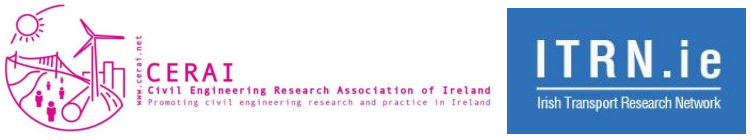 Civil Engineering Research in Ireland Conference (CERI 2022)Nomination Form – Young Researcher AwardThis Award is for civil engineering researchers under the age of 35 by the opening day of the Conference (25th August 2022). Nominations are sought for individuals who have developed a significant research portfolio in any aspect of civil engineering.  Nominations may be emailed to the Chairperson of the Young Researcher Award Committee (Dr Una Beagon) at una.beagon@tudublin.ie before 17th June 2022. The award will be based on the evaluation criteria below:Quality of the research: publications in peer-reviewed journals, other publications, references, prizes, grants, patents.Irish dimension: The research success in Ireland (e.g. a collaborative project(s); grant success; industry engagement; independent research, etc.) Irish/European/World Project engagement: National & International collaborative projects; Time spent in research/educational centres; Contribution to research groups or projects, e.g. inspiration to others, further development of a project, leadership experience.Outreach: Involvement in dissemination activities for a general audience, e.g. public talks at a local or national level, media appearance, teaching outside academia, research-based social engagementName of Proposer:Name Nominee:Reasons for Nomination: